MOTOR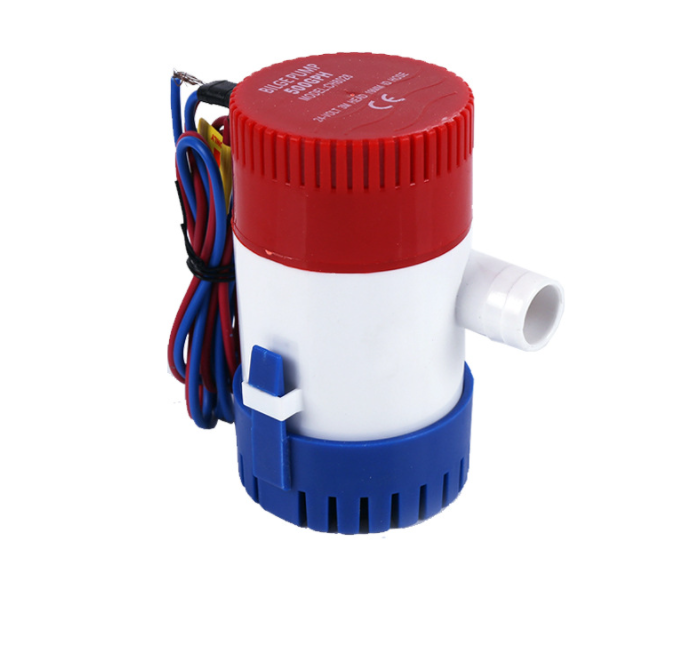 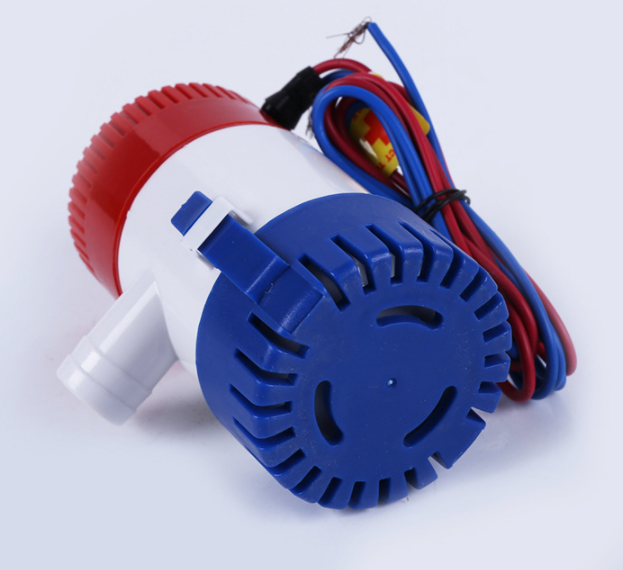 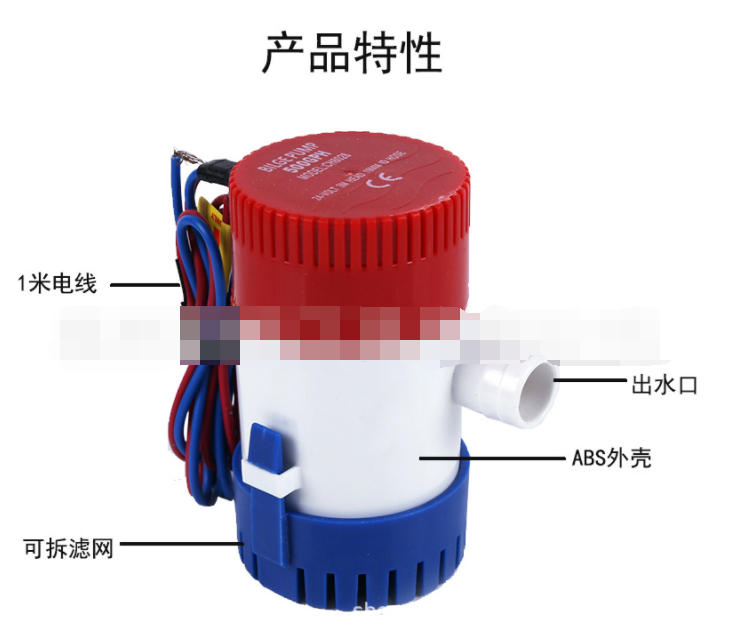 modelVoltage(V)No-load speedNo-load currentLoad currentPower(W)3501266000.72.530350twenty four66000.41.53050012900013.542500twenty four90000.62.5607501212000 (iron cover)1.25.566750twenty four12000 (iron cover)0.73.58411001215000 (iron cover)1.68.5102Peak 9.5--101100twenty four15000?15Peak 4.5 — 5.0150012550090?1500twenty four550020001263501.77.5902000twenty four63501.24.51003000125500140?3000twenty four550035001265002.113.51623500twenty four65001.58192